大きな地震が発生したとき、まずどの様な行動をしますか。自宅でご家族が家具等に挟まれているときに、身近なもので救助できる方法を知っていますか。ＡＥＤはどの様なときに使用するのか、また正しい使い方を知っていますか。年に1回は、いざというときのために防災知識や技術を学びましょう！！※ 研修会終了後帰路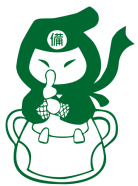 【主　催】：内藤・日吉地域連合防災会　会長　龍神瑞穂　090-2533-3435担当　荒川隆二　090-1451-6323内藤・日吉地域連合防災会【参加申込】参加申込は担当者宛、電話、FAX、Mailにてお申込ください。FAXの場合はこの用紙に記入後、下記のFAX番号に送信してください。担当：荒川隆二電話：090-1451-6323FAX：042-322-2005Mail：r.arakawa@beach.ocn.ne.jp申込日：令和5年　　月　　日FAX送付先：042-322-2005【申込締切り：8月31日（木）】日　　程令和5年9月26日（火）会　　場立川防災館・・・立川市泉町1156-1定　　員40名（先着順）参加費無料集　　合8時30分　日吉町クリニックビル駐車場前研修時間9時45分～11時45分（120分）研修内容地震体験、応急救護体験（ＡＥＤ）、救出救助体験、ＶＲ防災体験氏　名住　所電話番号自治会名